ДОДАТОК  2до  документації спрощеної закупівлі Інформація про необхідні технічні, якісні та кількісні характеристики предмета закупівлі — технічні вимоги до предмета закупівліТЕХНІЧНА СПЕЦИФІКАЦІЯ(назва предмета закупівлі)Технічний описОсобливості конструкції:Збройова шафа зроблена у вигляді металевого корпусу з дверцятами. Конструкція обладнана ложементами для стволів. Зброя зберігається у вертикальному положенні згідно з нормативними вимогами. Шафа розділена перегородкою на два відділення. Під час виготовлення корпусу використовується сталь підвищеної міцності. На дверцятах шафи відсутні відкриті петлі, ускладнюючи зламування шафи. Ригельний механізм щільно замикає конструкцію. Пломбіратор дає можливість опечатати шафу зброї. Модель	ШЗО-10-АК-20Ширина (мм)	1000Глибина (мм)	455Висота (мм)	1970Колір виробу	сірийМатеріал виробу метал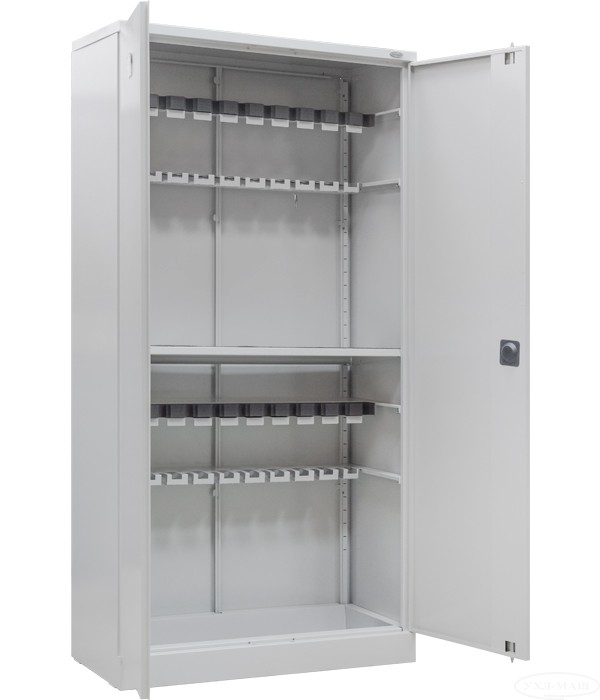 Назва предмета закупівліШафа-піраміда ШЗО-10-АК-20 для зберігання зброї (автоматів Калашникова)Код ДК 021:201539150000-8	 Назва товару номенклатурної позиції предмета закупівлі та код товару, визначеного згідно з Єдиним закупівельним словником, що найбільше відповідає назві номенклатурної позиції предмета закупівліШафа-піраміда ШЗО-10-АК-20 для зберігання зброї код ДК 021:2015 - 39150000-8 Меблі та приспособи різні	Кількість поставки товару5 (п'ять) шт.Місце поставки товару25002, м. КропивницькийСтрок поставки товарудо 01 травня 2024 року